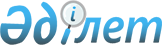 О внесении изменений в решение акима Алтынсаринского района от 23 февраля 2015 года № 4 "Об образовании избирательных участков на территории Алтынсаринского района"
					
			Утративший силу
			
			
		
					Решение акима Алтынсаринского района Костанайской области от 16 ноября 2018 года № 7. Зарегистрировано Департаментом юстиции Костанайской области 16 ноября 2018 года № 8103. Утратило силу решением акима Алтынсаринского района Костанайской области от 30 марта 2020 года № 2
      Сноска. Утратило силу решением акима Алтынсаринского района Костанайской области от 30.03.2020 № 2 (вводится в действие по истечении десяти календарных дней после дня его первого официального опубликования).
      В соответствии со статьей 23 Конституционного закона Республики Казахстан от 28 сентября 1995 года "О выборах в Республике Казахстан" аким Алтынсаринского района по согласованию с районной территориальной избирательной комиссией РЕШИЛ:
      1. Внести в решение акима Алтынсаринского района от 23 февраля 2015 года № 4 "Об образовании избирательных участков на территории Алтынсаринского района" (зарегистрировано в Реестре государственной регистрации нормативных правовых актов под № 5428, опубликовано 2 апреля 2015 года в газете "Таза бұлақ – Чистый родник") следующие изменения:
      в приложении к указанному решению избирательные участки № 178, 185, 186, 187, 195, 196, 200, 205, 207, 208, 211 изложить в новой редакции:
      "Избирательный участок № 178
      В границах села Большая Чураковка Большечураковского сельского округа, улицы: Восточная, Атамекен, Тургайская, Советская, Амангельды, Заводская, Кустанайская, Первомайская.";
      "Избирательный участок № 185
      В границах села Щербаково, сельского округа имени Мариям Хәкімжановой, улицы: Советская, Целинная, Октябрьская, Комсомольская, Первомайская, Александра Ребро, Гагарина, Львовсколюблинская, Садовая, Лесная, Мариям Хакимжанова, Южная и улицы Кобландинская дома № 2, 4, 6, 8, 10, 12, 14.";
      "Избирательный участок № 186
      В границах села Сатай сельского округа имени Мариям Хәкімжановой, улицы: Алтынсарина, Новостроевская, Дружбы, Сатайская, Юбилейная.";
      "Избирательный участок № 187
      В границах села Коскудук сельского округа имени Мариям Хәкімжановой, улицы: Казахская, Колхозная, Терешковой, Дощанова, Степная.";
      "Избирательный участок № 195
      В границах села Первомайское сельского округа имени Омара Шипина, улицы: Новая, Юбилейная, 50 лет ВЛКСМ, 8 марта, Луговая, Первомайская, Степная, Октябрьская, Маяковского, Кирова, Набережная, Омара Шипина, Омара Дощанова.";
      "Избирательные участок № 196
      В границах села Темир Казык сельского округа имени Омара Шипина", улицы: Бейбитшилик, Степная, Школьная, Арыстанкольская, Теректи, Шиликти, Кайынды.";
      "Избирательный участок № 200
      В границах села Новоалексеевка Новоалеексеевского сельского округа: Строительная, Целинная, Комсомолская, Ленина, Школьная, Гагарина, Романенко, Садовая, Набережная, 8 Марта, 1 Мая, Октябрьская, переулок Рабочая, Советская, Украинская, Казахская.";
      "Избирательный участок № 205
      В границах села Большая Чураковка Большечураковского сельского округа, улицы: Рабочая, Бәйтерек, 8 Марта, Набережная, Комсомольская, Полевая, Мұрагер, Школьная, Новая, Почтовая.";
      "Избирательный участок № 207
      В границах села Басбек сельского округа имени Мариям Хәкімжановой, улицы: Ильяса Омарова, Молодежная, Энтузиастов, Басбекская, Алтынсарина.";
      "Избирательный участок № 208
      В границах села Щербаково сельского округа имени Мариям Хәкімжановой, улицы: Кобландинская, дома № 1, 3, 5, 9, 13, Алтынсарина, Восточная.";
      "Избирательный участок № 211
      В границах села Щербаково сельского округа имени Мариям Хәкімжановой, улицы: Юбилейная, 60 лет СССР.".
      Избирательные участки № 197 и № 201 упразднить.
      2. Государственному учреждению "Аппарат акима Алтынсаринского района" в установленном законодательством Республики Казахстан порядке обеспечить:
      1) государственную регистрацию настоящего решение в территориальном органе юстиции;
      2) в течение десяти календарных дней после государственной регистрации настоящего решение акима направление его копии в бумажном и электронном виде на казахском и русском языках в Республиканское государственное предприятие на праве хозяйственного ведения "Республиканский центр правовой информации" для официального опубликования и включения в Эталонный контрольный банк нормативных правовых актов Республики Казахстан;
      3) размещение настоящего решения на интернет-ресурсе акимата Алтынсаринского района после его официального опубликования.
      3. Настоящее решение вводится в действие по истечении десяти календарных дней после дня его первого официального опубликования.
      "СОГЛАСОВАНО
      Председатель Алтынсаринской
      районной территориальной
      избирательной комиссии
      ________________ С. Тарасова
					© 2012. РГП на ПХВ «Институт законодательства и правовой информации Республики Казахстан» Министерства юстиции Республики Казахстан
				
      Аким
Алтынсаринского района

Е. Жаманов
